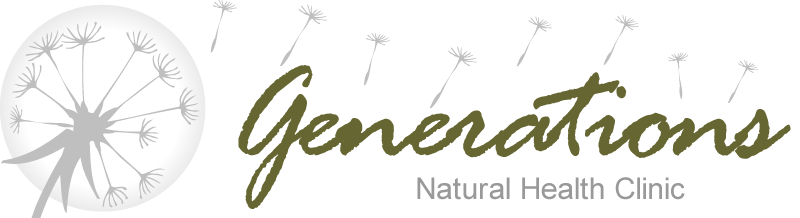 Patient Intake FormPlease fill out as thoroughly as possible before your first visit.PATIENT INFORMATION:Name:						DOB:                                Age:		         Sex:  M / FAddress:						City/Zipcode:Telephone: Home:			  Cell:			    	Work:At what phone numbers can we leave health-related messages? ____________________________Please check one:  □Single       □Married      □Widowed      □Separated      □OtherNumber of children and their ages: _______________________________________________Occupation: _____________________________________Employer: ____________________Emergency contact: __________________Relation: _______________Phone: _________________How did you learn about the clinic? __________________________________________CURRENT HEALTH CONCERNS:Please list concerns in order of priority:What is your MAIN goal for today? __________________________________________________________Do you already have a primary care physician?  □Yes   □No   Name of PCP: ________________________Have you been seen by a naturopathic physician before?  □Yes      □No  Please list any prescription drugs you are taking:List any supplements you’re taking:PERSONAL AND FAMILY MEDICAL HISTORY:Please check those that apply to you personally or your immediate family members. Indicate “self” next to the line provided if you have a personal history with a condition. If a condition has occurred in your family please indicate the family member next to the line provided.□ Measles			□ Mumps			□ Chickenpox□ Whooping cough		□ Scarlet fever			□ Diphtheria□ Smallpox			□ Blood transfusions		□ Heart Disease□ STD’s: 				□ Hives or eczema		□ Tuberculosis□ Diabetes			□ Cancer: 			□ Polio□ Glaucoma			□ Hernia				□ Kidney disease□ Bleeding tendency		□ Anxiety			□ Infectious Mono□ Rheumatic fever		□ Mitral valve prolapsed		□ Stroke□ Hepatitis			□ Thyroid disease			□ AIDS or HIV□ Anemia			□ Depression			□ Auto-immune disease□ Hypertension/ High BP		□ Liver disease			□ Mental illness□ Seizures			□ Eating disorders			□ Elevated cholesterolPlease list any allergies to medications: _______________________________________List any Hospitalizations, surgeries, and previous traumas (with year): ___________________________________________________________________________________________________REVIEW OF SYSTEMS:Please circle the condition or symptom you have personally experienced within the past 4 weeks time.General: 			Skin:				Head:Weight gain			Rash				HeadacheWeight loss			Acne				MigraineFatigue				Night sweats/Fever		Head trauma				Hair loss			DizzinessNeck:								Lumps				Mouth and throat:		Eyes:Swollen lymph nodes		Gum problems			Impaired vision				Dental problems		Increased tearing or drynessEars:				Frequent sore throat		Double visionImpaired hearing		Sore tongue			GlaucomaRinging				Post nasal drip			CataractsEar pain				Nose and sinuses:		Respiratory:Endocrine:			Nose bleeds			Cough (wet or dry?)Hypothyroid			Sinus congestion		WheezingHyperthyroid			Sinus infection			BronchitisDiabetes							PneumoniaHypoglycemia			Musculoskeletal:		Emphysema				Joint pain/stiffness		Difficulty breathingCardiovascular:			Broken bone(s)			Varicose veins			Muscle spasm/cramps 		Gastrointestinal: Heart murmur			Muscle weakness		HeartburnChest pain							Ankle swelling			Emotional:			Change in appetite/thirst	Heart palpitations		Irritability			Nausea/VomitingElevated cholesterol		Depression			Blood in stoolHypertension			Anxiety				Belching/burping				Emotional lability		Gas/bloating								UlcerNeurologic:			Urinary tract:			Bowel movements per day:Seizures			Frequent urination			Fainting				Incontinence			Miscellaneous:	Paralysis			Frequent UTI’s			Anemia		Numbness/tingling		Blood in urine			Easy bruisingMemory difficulties		Kidney stones			Bone lossBrain fog							Chemical sensitivitiesLoss of coordination		Female reproductive:		Cravings				Vaginal dryness/itching		Frequent colds	Male Reproductive:		Low libido			Sexual difficulties		Pain w/ intercourse		Cycle history:Hernia				Nipple discharge		Last menstrual period:Testicular mass			PMS/painful menses		Length cycle:Testicular pain			Excessive flow			Menses length:Prostate disease		Scanty/little flow		Current birth control:				Difficulty conceiving		Number pregnancies:											Number miscarriages:Please list the estimated dates of your last exams:			Full physical: _____________________________________________________________Annual Gyn exam: _________________________________________________________Bone density screening: ____________________________________________________Screening mammogram: ____________________________________________________Eye exam: ________________________________________________________________Preventive dental exam: _____________________________________________________Blood tests (what did they include?): ___________________________________________Current Weight: __________lbs					Current Height: ___________inches                        Lifestyle Choices:Tobacco use?  		□ yes   □ no  	 Type: __________	Frequency:_______________Alcohol use? 		□ yes    □ no 	 Type: __________	Frequency: _______________Recreational drug us?  	□ yes   □ no  	 Type: __________Exercise routine?	□ yes   □ no  	Type: __________	Frequency:_______________Diet: Typical Breakfast:				Lunch:					Dinner:						Snacks:			Daily water intake:				Hours of sleep per night:PEDIATRIC PATIENTS ONLY:Nickname:			Mother’s name:		   Father’s name:Term:  □ Early  □ Full  □ Late	    Birth weight: ____lbs. ____oz.	Length of labor: ______Pregnancy complications?  □ yes  □ no    Please describe: _______________________________Labor complications?  □ yes  □ no    Please describe:  __________________________________Breastfed?  □ yes  □ no    How long?  ________   Formula fed?  □ yes  □ no    Milk/Soy/OtherAge your child began: Solid food: ____ Sitting: ____ Crawling: ____ Walking: ____ First words: ____Please indicate if your child has ever had any of the following: (circle)Birth defects			Birth injuries			ColicConstipation			Cough				Cries easilyDiarrhea			Fever				JaundiceNightmares			Nose bleeds			RashSeizures			Teeth problems			Developmental issuesVaccination History:                    □ Up to Date (CDC recommended schedule)                                               □ Alternative vaccination schedule (Please bring records or child’s vaccine booklet)                    □ I have chosen not to vaccinate my childIs there any family history of any autoimmune, neurological or neurodevelopmental disorders?  Y/NHas your child had any reactions to previously administered vaccinations? Y/NLast well child visit (date): ____________________statement of financial responsibilityPayment Policy:I understand that payment is expected in full at time of service and that accepted forms of payment include cash, personal checks, Visa, Mastercard and Discover. I am aware that NSF checks will be subjected to a $25 fee. I understand that Generations will bill my insurance for services rendered and further understand that Generations Natural Health Clinic does not guarantee reimbursement by my insurance company, and that it is my responsibility to determine my coverage and pay my responsibility.I understand that I may request the fees for various procedures before they occur in order to include that information in my healthcare decision-making process. I understand that my practitioner may offer telephone consultations at an additional fee, which I will be made aware of in advance.Cancellation Policy:I am aware that Generations Natural Health Clinic requires at least 24 hours notice of cancellation in advance of the scheduled appointment time. I understand that missed appointments without notification may be charged the full visit fee, and cancellations with less than 24 hours notice may be billed 50% of the visit fee.Patient and/or Guardian Signature: ____________________________________    Date: ____________CONSENT FOR TREATMENT:Naturopathic medicine is considered a safe and effective method of care. Occasionally, however, complications can arise that are not predictable. Any procedure or treatment intending to help may have complications, and while the chances of experiencing such complications are small, it is the practice of this clinic to inform our patients of them.I authorize Dr. Janel Newman-Kovacev ND to order/perform diagnostic tests and prescribe / perform treatments that I am in agreement with and that are in accordance with the Standards of Naturopathic Care for the state of Washington state. This includes but is not exclusive of: common diagnostic procedures (venipuncture, PAP smears, lab tests), minor office procedures (wound dressing, ear lavage), medical use of nutritional therapies (therapeutic nutrition, nutritional supplements, vitamin injections), botanical medicine (plant substances prescribed as teas, alcohol or glycerite-based tinctures, capsules, tablets, powders, creams, plasters or suppositories), homeopathic medicines (the use of highly dilute quantities of natural substances to gently stimulate the body’s own healing processes), lifestyle counseling and hygiene (diet/nutrition therapy, recommendations for exercise, sleep, stress reduction and balancing of social and work activities), psychological counseling, contraceptive management, prescription medications.While rare, potential risks include but are not limited to: soreness, bruising, inflammation, soft tissue injury, dizziness, allergic reactions to prescribed herbs or supplements and aggravations of pre-existing conditions.Potential benefits include: restoration of health and the body's maximal functional capacity, relief of pain and symptoms of disease, assistance in injury and disease recovery, and prevention of disease or its progression.Notice to pregnant women: All female patients must alert the doctor if they know or suspect that they may be pregnant, since some of the therapies used could present a potential risk to your pregnancy.If procedures are performed, I have given my permission to do so and acknowledge that full disclosure of information has been made. If I have questions about these procedures I will ask them until they are answered to my full satisfaction. I further acknowledge that there is no guarantee or warrantee, expressed or implied, concerning the outcome of any of the procedures used in the course of my care.I understand that Generations Natural Health Clinic does not administer emergency medical care. I understand and agree that if I experience a medical emergency while under Dr. Janel Newman-Kovacev’s care, I am to immediately dial 911. After emergency care has been administered, I may seek naturopathic care as follow-care as appropriate.I recognize that a record will be kept of my care, and that I have the right to obtain a copy of my record upon request. I understand that obtaining a copy of my record may require payment of an administrative fee.Patient/Guardian Signature: ________________________________   Date_______________Patient/Guardian Print Name: __________________________________INSURANCE INFORMATION FORM:Please fill out this form if you DO or DO NOT have insurance coverage for your visits with Dr. Janel. Your name: ____________________________________________Today’s Date: __________________________________________Insurance: _____________________________________________Have you called your insurance to see if visits with Dr. Janel are covered?□ Yes, I have called and visits are covered□ No, I haven’t called, but Dr. Janel is on my provider list□ No, I haven’t called and I have no idea if visits are covered or notPlease fill out what you know:Co-pay amount: ________________Annual Deductible: _______________Percentage visits covered: _______________Are there Naturopathic benefits/coverage?   Y/NIf your insurance is through someone else (spouse, parent, other) please fill out the following:Name of insured: _________________________________________Birth date of insured: ______________________________________Group number: __________________________________________ID number: ______________________________________________Employer: _______________________________________________Please read, sign and date:Generations Natural Health Clinic offers a cash discount for services paid at the time of visit. If your insurance allows you to submit for reimbursement, you have the option of paying this cash discounted fee at the time of your visit. Our office will provide you with the codes needed for you to request reimbursement from your insurance company. This process is usually most beneficial for those patients who may not meet their deductible for the year. This is also a great option for those who know Dr. Janel is not a part of their insurance plan. Please ask for clarification if you think you may benefit from this discount.Please be aware that Dr. Janel may determine that some non-covered (your insurance will not pay for) tests or other services that may be important for your treatment. Dr. Janel will discuss these potential labs and services with you ahead of time whenever possible. By signing below, you are agreeing to pay for any testing or services that are not covered by your insurance policy and you are agreeing to not hold Generations Natural Health Clinic or Dr. Janel Newman-Kovacev responsible for payment of non-covered services.Patient/Guardian Signature ________________________________   Date_______________Patient/Guardian Print Name: __________________________________________________Condition or ConcernOnsetDiagnosed by physician?NameDoseDuration of use?NameBrandDoseDuration